Publicado en Barcelona el 24/05/2016 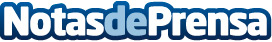 Airk, en SmartDron CataloniaAirk, miembro del grupo SmartDron Catalonia desde junio de 2015, acudió el pasado jueves al tercer encuentro de este clúster de empresas impulsado por la Generalitat de Catalunya, que tuvo lugar en el BCN Drone Center de MoiàDatos de contacto:Tomás Crespoe-deon.net931929647Nota de prensa publicada en: https://www.notasdeprensa.es/airk-en-smartdron-catalonia Categorias: Viaje Cataluña Entretenimiento http://www.notasdeprensa.es